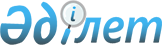 О внесении изменения и дополнения в постановление Правительства Республики Казахстан от 23 февраля 1999 года № 157Постановление Правительства Республики Казахстан от 29 марта 1999 года № 317     Правительство Республики Казахстан постановляет:     1. Внести в постановление Правительства Республики Казахстан от 23 февраля 1999 года № 157  P990157_

   "О Плане законопроектных работ Правительства Республики Казахстан на 1999 год" следующие изменение и дополнение:     в Плане законопроектных работ Правительства Республики Казахстан на 1999 год, утвержденном указанным постановлением:     строку, порядковый номер 20, исключить;     дополнить строкой, порядковый номер 34-1, следующего содержания:"34-1 О внесении изменений        Агентство      -   апрель      май      и дополнений в Указ         Республики        Президента Республики       Казахстан по      Казахстан, имеющий          делам        силу закона,                государственной      "О государственной          службы,       службе"                     Минюст                             ".     2. Настоящее постановление вступает в силу со дня подписания.        Премьер-Министр      Республики Казахстан (Специалисты: Э.Жакупова              И.Сельдемирова)     
					© 2012. РГП на ПХВ «Институт законодательства и правовой информации Республики Казахстан» Министерства юстиции Республики Казахстан
				